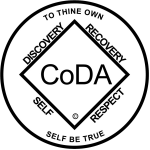 CoDA Service Conference 2021Motion/Voting Entity Issue (VEI) Form Check one:   _X_ Motion (Committee/Board) #5  __ VEI (See VEI Guidelines on reverse side of this form)Committee/Board or VE/Delegate Name: Literature  Date: 4/8/21		Assigned Number: ____________		Revision #: _____________		Revision Date: _________________Motion or VE Issue Name: Codependency & Recovery, The DifferencesMotion/Issue: 
CSC to endorse CoDependency & Recovery, The Differences, as a one-page service item.Intent, background, other pertinent information: To offer a brief tool to aid in identification and to give hope to those in recovery.Remarks: This one-page chart was posted on the CoDA website many years ago. It has been in use in the UK and elsewhere since. 
CLC extensively researched the origin of this chart. Although no specific authorship was determined, its origins were found as a work in progress in a CLC member’s archives. We concluded that CoDA owns this material and may publish it.This motion or VEI requires changes to: (please check any that apply)____  By Laws		____  	FSM P1		____  	FSM P2____  	FSM P3		____  	FSM P4		____  	FSM P5____  	Change of Responsibility   ____  	Other: _______________________________ (Data Entry Use Only)Motion result: _______________________________________ VEI Result – Assigned to __________________ on _________ (date)